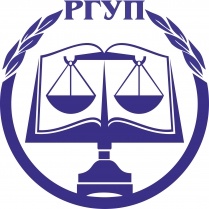 ЦЕНТРАЛЬНЫЙ ФИЛИАЛФедерального государственного бюджетногообразовательного учреждения высшего образования«РОССИЙСКИЙ ГОСУДАРСТВЕННЫЙУНИВЕРСИТЕТ ПРАВОСУДИЯ»(г. Воронеж)394006   г. Воронеж, ул. 20-летия Октября, д.95.информационное письмоУважаемые студенты и магистранты!Приглашаем вас принять участие в Межвузовской Олимпиаде по трудовому праву, которая пройдет 15 мая 2024 года в Центральном филиале ФГБОУВО «Российский государственный университет правосудия» по адресу: г. Воронеж, ул. 20-летия Октября, д.95.Цель олимпиады – совершенствование и укрепление юридического образования; повышение качества подготовки студентов в области трудового права, активизация самостоятельной (внеаудиторной) работы по изучению трудового права, повышение у студентов мотивации к учебной и общественной деятельности.Организатор олимпиады – кафедра гражданско-правовых дисциплин ЦФ ФГБОУВО «Российский государственный университет правосудия».Участники Олимпиады – студенты юридических факультетов высших учебных заведений. К участию приглашаются команды из 5 – 6 студентов.Формат Олимпиады – очный. Место проведения: Центральный филиал ФГБОУВО «Российский государственный университет правосудия» по адресу: г. Воронеж, ул. 20-летия Октября, д.95.Дата проведения – 15 мая 2024 г. в 9.45 – 12.35.Олимпиада будет включать следующие задания:Приветствие – название команды и представление участников.Блиц-опрос. Командам будут предложены вопросы, предполагающие краткий точный ответ, на знание норм и теории трудового права.Решение кроссворда на знание понятийного аппарата трудового права.Анализ судебной практики. Для этого конкурса каждая команда готовит обобщение судебной практики на тему «Злоупотребление правом в трудовом праве». Необходимо проанализировать судебную практику (обязательно приводить примеры конкретных судебных постановлений за последние 3 года) и выявить, какие действия, решения работников и / или работодателей суды признают злоупотреблением правом и какие последствия это влечет.Инсценирование консультации юриста. Каждая команда получит задачу, по которой один участник команды должен будет задавать вопросы, а другой на них отвечать.Правовая экспертиза трудового договора. Команды получат трудовой договор, в котором содержатся ошибки - положения, противоречащие законодательству и/или ухудшающие положение работника. Необходимо отыскать в предложенном договоре эти ошибки.Последовательность конкурсов может быть изменена.Для участия в Олимпиаде необходимо направить заявку до 12 мая 2024 г. по электронной почте Knyazhna-Nataly@yandex.ru. От команды подается одна заявка, в которой указываются все члены команды. Форма заявки в Приложении.Контакты по вопросам организации и участия в Олимпиаде:доцент кафедры гражданско-правовых дисциплин, к.ю.н., доцент Филипцова Наталья Александровна, адрес электронной почты: gpd-cfrap2@yandex.ru .доцент кафедры гражданско-правовых дисциплин, к.ю.н. Романовская Наталья Александровна, адрес электронной почты Knyazhna-Nataly@yandex.ru.ОБРАЗЕЦ ОФОРМЛЕНИЯ ЗАЯВКИЗАЯВКАна участие в Межвузовской Олимпиаде по Трудовому праву (г. Воронеж, 15 мая 2024 года)Наименование и адрес вузаНазвание командыФИОКурс, группаКапитан командыЧлены командыЧлены командыЧлены командыЧлены командыЧлены командыКонтактный e-mail